附件3              考试人员健康管理信息采集表健康排查（流行病学史筛查）情姓形名21天内国内中、高风险等疫情重点地区旅居地（县（市、区））居住社区21天内发生疫情①是属于下面哪种情形①确诊病例是否解除医学隔离观察①是28天内境外旅居地核酸检测①阳性②无症状感染者③密切接触者④以上都不是（国家地区）②阴性②否③不需要②否③不属于健康监测（自考前14天起）是否有以下症状健康码如出现以上所列症状，①发热②乏力③咳嗽或打喷嚏④咽痛⑤腹泻⑥呕吐⑦黄疸⑧皮疹⑨结膜充血⑩都没有监测日期①红码②黄码③绿码是否排除疑似传染病天数早体温晚体温①是②否1234567891011121314考试当天本人承诺：以上信息属实，如有虚报、瞒报，愿承担责任及后果。签字：联系电话：— 16—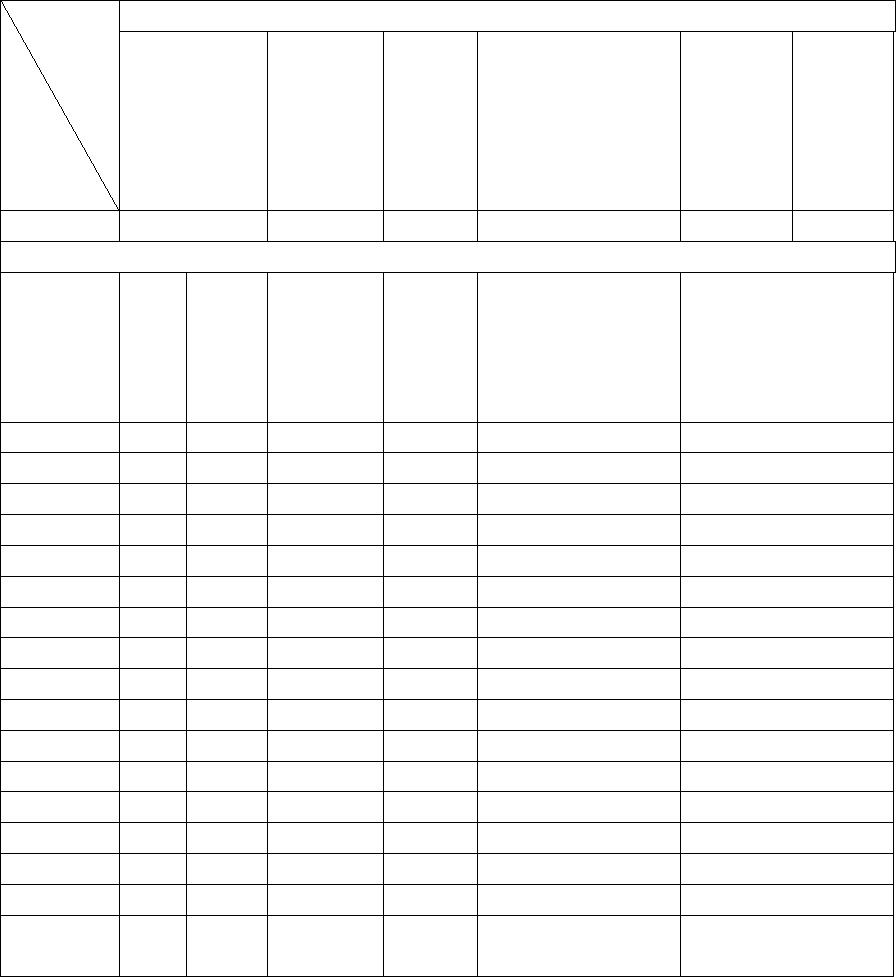 